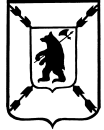                                                  ЯРОСЛАВСКАЯ ОБЛАСТЬАДМИНИСТРАЦИЯ   ПОШЕХОНСКОГО МУНИЦИПАЛЬНОГО  РАЙОНАП О С Т А Н О В Л Е Н И Е  ____28.12.2011___________г.                                                       №   __1235_   г. Пошехонье Об утверждении Программы организациии проведения мониторинга качества предоставлениямуниципальных услуг  в Пошехонском  муниципальном  районе                  В соответствии с п. 4 Указа Губернатора Ярославской области от 31.10.2011 года № 483 , руководствуясь ст. 27 Устава Пошехонского муниципального района,                                                          П О С Т А Н О В Л Я Е Т :               1. Утвердить Программу  организации и проведения мониторинга качества предоставления  муниципальных услуг в Пошехонском муниципальном районе согласно приложения.                  2. Контроль за исполнением настоящего постановления возложить на заместителя  Главы Администрации Пошехонского муниципального района по  социальным вопросам Попову Н.А.3.. Постановление  с приложением  опубликовать в газете  «Сельская новь»Глава муниципального района                                                              Н.Н.Белов